Name: ______________________________	Date: _________________________________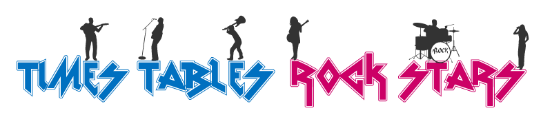 Time: _____________ Score : _____________Name: ______________________________	Date: _________________________________Time: _____________ Score : _____________Name _________________________	Date _______________________InstructionsYou have 5 minutes to do your best.In each box, write what you get when you × the number to the left by the number above. 	Time_____________          Score _____________Name: ______________________________	Date: _________________________________×253486791112102534867911×253486791112102534867911×253486791112102534867911×25348679111210×2534867911122×2534867911125×2534867911123×2534867911124×2534867911128×2534867911126×2534867911127×2534867911129×25348679111211